Klubbmästerskap 11/8Bar och livemusik från kl. 20:00Varmt välkomna till verandan!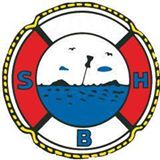 